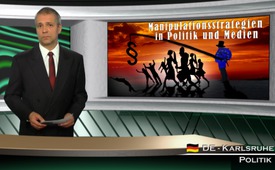 Estrategias de manipulación en la política y los medios de comunicación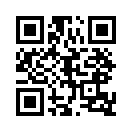 Estrategias de manipulación en la política y los medios de comunicación...Europa rühmt sich, ein Ort der Rechtsstaatlichkeit zu sein. In diesem Europa gibt es aber zunehmend Bargeldverbote, Verleumdung von Nachbarstaaten oder die wirtschaftliche Zwangshaft eines ganzen Volkes, nämlich Griechenland. Klagemauer-TV lässt kompetente Stimmen zu Wort kommen, die zeigen können, dass diese Vorgehensweisen nicht mit den bestehenden Gesetzen zu vereinbaren sind.
Das bedeutet im Umkehrschluss, dass gewisse Entscheidungsträger in Politik und Wirtschaft den rechtlichen Rahmen verlassen haben. Sie behaupten zwar, wie aktuell
der deutsche Flüchtlingskoordinator Altmaier, das Grundgesetz würde selbstverständlich
eingehalten werden. Es ist aber offenbar, dass ihre Entscheidungen großen Schaden anrichten. Deshalb müssen sie zu Manipulationstechniken greifen, um ihr unrechtmäßiges Tun zu
tarnen. Je mehr wir dies durchschauen und helfen, dass die Bevölkerung dies auch tut, desto schneller wird wieder das wahre Recht regieren können.
Politik und Medien arbeiten gezielt mit psychologischen Manipulationstechniken, um ihre eigenen (meist unpopulären) Ziele durchzusetzen. Zu diesem Schluss kommt der Buchautor und Unternehmensberater Wolfgang R. Grunwald. Eine dieser Techniken beschreibt er als „Demokratische Suggestionsformel“.
Hier ein Beispiel: 
1. Zuerst wird eine Tatsache in den Raum gestellt, die der Wahrheit entspricht. Zum Beispiel: Es ertrinken viele Flüchtlinge im Mittelmeer.
2. Als Zweites wird mit „Suggestion“ gearbeitet: Diese Beeinflussung wird vom Publikum aufgenommen und führt zur Überzeugung: Wir sind moralisch verpflichtet, alle Flüchtlinge bei uns aufzunehmen.
3. Als Drittes nun setzt man eine fette Lüge oben drauf: Wir brauchen viele Flüchtlinge aufgrund von Fachkräftemangel. Eine solche Manipulationstechnik wird in der Fachsprache mit „Super-Suggestion“ bezeichnet.
4. Und zu guter Letzt wird noch ein Schuldgefühl erzeugt: Sich als Deutscher gegen den Ansturm
von Asylsuchenden auszusprechen, wäre mit Ausländerfeindlichkeit gleichzusetzen. 

Durch emotional gefärbtes, ständiges Wiederholen solcher Informationen werden sie schließlich für weite Teile der Bevölkerung zu einer scheinbaren Wahrheit. Durch diese Psychotechnik wird
das Bewusstsein programmiert, so dass eine differenzierte Beurteilung der einzelnen Zusammenhängen, wie z.B. die Ursachen für die millionenfache Flucht, sehr erschwert wird bis unmöglich gemacht wird.de rk./rb./rh.Fuentes:Buch von Wolfgang R. Grunwald „Die erfolgreichsten Gehirnwäsche-Techniken“ ISBN 978 3000 434556
http://www.gehirnwaesche.info/
http://info.kopp-verlag.de/hintergruende/deutschland/gerhard-wisnewski/mythos-fachkraeftemangel-wie-die-zuwanderung-herbeigelogen-wird.html
https://marbec14.wordpress.com/2015/06/20/nahles-und-steinmeier-deutsche-sollen-fluchtlinge-als-fachkrafte-sehen-forderung-von-familiennachzug/Esto también podría interesarle:---Kla.TV – Las otras noticias ... libre – independiente – no censurada ...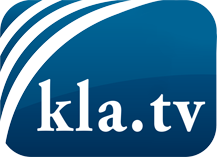 lo que los medios de comunicación no deberían omitir ...poco escuchado – del pueblo para el pueblo ...cada viernes emisiones a las 19:45 horas en www.kla.tv/es¡Vale la pena seguir adelante!Para obtener una suscripción gratuita con noticias mensuales
por correo electrónico, suscríbase a: www.kla.tv/abo-esAviso de seguridad:Lamentablemente, las voces discrepantes siguen siendo censuradas y reprimidas. Mientras no informemos según los intereses e ideologías de la prensa del sistema, debemos esperar siempre que se busquen pretextos para bloquear o perjudicar a Kla.TV.Por lo tanto, ¡conéctese hoy con independencia de Internet!
Haga clic aquí: www.kla.tv/vernetzung&lang=esLicencia:    Licencia Creative Commons con atribución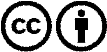 ¡Se desea la distribución y reprocesamiento con atribución! Sin embargo, el material no puede presentarse fuera de contexto.
Con las instituciones financiadas con dinero público está prohibido el uso sin consulta.Las infracciones pueden ser perseguidas.